Der PEUGEOT 3008 HYBRID4*: Spitzenklasse bei den CO₂-Emissionswerten für Plug-In HybrideKraftstoffverbrauch in l/100 km: 1,31; CO2-Emissionen in g/km: bis zu 31 - 291; Stromverbrauch: 15,6 - 15,2 kWh/100 km1(kombiniert)*Beliebtes SUV neu als Plug-In Hybrid mit 220 kW (300 PS)* und AllradantriebGeringer Verbrauch und niedrige AbgaswerteLeistungsstärkstes Serienfahrzeug der LöwenmarkeStand 10.08.2020. Der PEUGEOT 3008 HYBRID4 überzeugt mit einer Leistung von 220 kW (300 PS)* und gleichzeitig niedrigen CO₂-Emissionswerten von 29 bis 31 g CO₂/km1. Im reinen Elektromodus hat der PEUGEOT 3008 HYBRID4* eine Reichweite von 57 bis 59 km nach WLTP1 und 67 km nach NEFZ1. Das Modell steht exklusiv in den beiden höchsten Ausstattungsniveaus Allure inkl. GT-Line-Paket und GT zur Verfügung.Haico van der Luyt, Geschäftsführer PEUGEOT Deutschland: „Unser Anspruch bei PEUGEOT ist es, Fahrspaß und Umweltbewusstsein miteinander zu vereinen. Der SUV PEUGEOT 3008 HYBRID4* zeigt, wie das gelingt, indem er eine herausragende Leistung mit niedrigen Emissions- und Verbrauchswerten verbindet.“Leistungsstärkstes Serienfahrzeug der LöwenmarkeMit mehr als 700.000 verkauften Fahrzeugen seit seiner Einführung im Jahr 2016 setzt sich die Erfolgsgeschichte des PEUGEOT 3008 nun mit dem PEUGEOT 3008 HYBRID4* fort. Das Kompakt-SUV fährt mit Allradantrieb und erreicht bis zu 220 kW (300 PS)*,  wodurch das SUV das leistungsstärkste Serienfahrzeug der Löwenmarke ist. Von 0 auf 100 km/h startet das Modell in 5,9 Sekunden. Das maximale Drehmoment liegt bei 520 Nm.Erzielt wird diese Leistung durch die Kombination eines 147 kW (200 PS) starken 1.6 l PureTech-Benzinmotors mit zwei Elektromotoren*. Der vordere Elektromotor ist an das neue Acht-Stufen-Automatikgetriebe e-EAT8 gekoppelt und erzielt eine Leistung von 81 kW (110 PS)*. Der zweite Elektromotor ist mit dem hinteren Antriebstrang verbunden und sorgt für eine Leistung von 83 kW (112 PS)*.Die hohe Leistung verbindet der PEUGEOT 3008 HYBRID4* mit niedrigen CO2-Emissionswerten, die zu den besten auf dem Markt für Plug-In Hybride gehören: 29 bis 31 g CO2 pro Kilometer nach WLTP1.Neben dem HYBRID4-Modell ist der PEUGEOT 3008 auch als Plug-In Hybrid mit Zweiradantrieb und 165 kW (225 PS) erhältlich: dem PEUGEOT 3008 HYBRID (Kraftstoffverbrauch in l/100 km: 1,41 – 1,31; CO2-Emissionen in g/km: bis zu 321 - 301; Stromverbrauch: 15,7 - 15,3 kWh/100 km1(kombiniert)*. Dieser besitzt einen 133 kW (181 PS)* starken 1.6 l PureTech-Motor sowie einen Elektromotor mit 81 kW (110 PS)*, der an das e-EAT8 gekoppelt ist.Fahrmodi von vollelektrisch bis AllradantriebGeräuschloses Fahren in der Stadt oder per Allradantrieb durch schwieriges Gelände – dank vier verschiedener Fahrmodi lässt sich die Leistung des PEUGEOT 3008 HYBRID4* auf die jeweilige Situation anpassen.Elektro-Modus: zu 100 Prozent elektrisch bis zu einer Geschwindigkeit von 135 km/hHybrid-Modus: kombiniert die Leistungen der Elektromotoren und des VerbrennungsmotorsSport-Modus: nutzt die gesamte Kraft der Motoren für eine maximale PerformanceAllrad-Modus: verbesserte Traktion durch den Allradantrieb und die kombinierte Leistung aller Motoren
Hohe Reichweite und schnelle LadungRein elektrisch fährt der PEUGEOT 3008 HYBRID4* 55 bis 59 km1 nach WLTP dank einer Batteriekapazität von 13,2 kWh. Die Reichweite nach NEFZ beträgt 67 km1. Auf die Batterie gibt PEUGEOT eine Garantie von acht Jahren oder 160.000 km, bezogen auf 70 Prozent der Ladekapazität. Sie lässt sich auf verschiedene Weisen schnell und einfach laden: An einer 1-phasigen Wallbox mit einer Ladeleistung von 3,7 kW zum Beispiel ist das Fahrzeug in drei Stunden und 30 Minuten wieder bei voller Reichweite. Die Ladekabel können in einem speziell dafür vorgesehenen Fach unter dem Kofferraumboden verstaut werden und nehmen so keinen Platz weg.
Neue Funktionen verbessern elektrische ReichweiteMit den neuen Plug-In Hybriden von PEUGEOT erwarten den Fahrer neue Funktionen, durch die die Stärken der Hybridtechnologie besonders zur Geltung kommen:Aktiviert der Fahrer die Brake-Funktion, verlangsamt das Auto seine Fahrt, ähnlich wie durch eine Motorbremse, ohne dass dafür auf das Bremspedal getreten werden muss. Zusätzlich lädt die Funktion die Batterie wieder auf, zum Beispiel wenn das Fahrzeug bergab fährt.Der i-Booster gewinnt beim Abbremsen oder durch Anheben des Fußes vom Pedal Energie zurück. Mit ihr wird die Batterie nachgeladen und somit die elektrische Reichweite erhöht.Über die Funktion e-Save entscheidet der Fahrer, wann er rein elektrisch fahren möchte. Eine bestimmte Reichweite von zehn Kilometern, 20 Kilometern oder die vollständige Ladekapazität kann dabei für spätere Fahrten aufbewahrt werden.Die vollen Qualitäten eines SUVsDer Allradantrieb des PEUGEOT 3008 HYBRID4* sorgt sowohl auf der Straße als auch in schwierigem Gelände für mehr Traktion. Ob auf nassen, schlammigen, verschneiten oder kurvigen Straßen, die Kraft wird gleichmäßig auf alle vier Räder des Fahrzeugs verteilt.Die Kombination aus EMP2-Plattform (Efficient Modular Platform) und neuer Mehrlenker-Hinterachse bringt ein hohes Maß an Komfort bei gleichzeitig großem Fahrspaß.Trotz des zusätzlichen Elektromotors auf der Hinterachse bleibt das Kofferraumvolumen über dem Ladeboden im Vergleich zum PEUGEOT 3008 mit einem Verbrennungsmotor unverändert. So bietet der PEUGEOT 3008 HYBRID4* 395 l Stauraum gemäß VDA, der sich bei umgeklappter Rücksitzbank auf 1.357 l erhöht.Abmessungen des PEUGEOT 3008 HYBRID4* in Zentimeter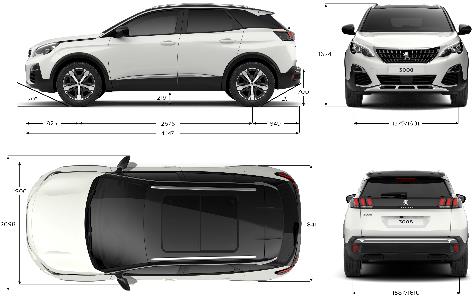 Hochwertige Ausstattungen im PEUGEOT 3008 HYBRID4*Der HYBRID4-Motor* ist ausschließlich in Verbindung mit den beiden höchsten Ausstattungsniveaus Allure inkl. GT-Line-Paket und GT erhältlich. Außen zeigt sich dieses unter anderem am Black-Diamond-Dach und der Full-LED-Ausstattung. Exklusiv ziert der Schriftzug „HYBRID4“ das Heck und die Kotflügel des SUVs.Im Innenraum setzt der PEUGEOT 3008 HYBRID4 GT* auf ergonomische Komfortsitze mit AGR-Gütesiegel (Aktion Gesunder Rücken e. V.) und exklusive Polster aus Alcantara®/Kunstleder „Greval“ in Grau. Hochwertige Dekoreinlagen, auf GT optional zum Beispiel aus echtem Eichenholz in „Grey Oak“, runden das elegante Interieur ab.Neueste Fahrerassistenzsysteme vom PEUGEOT 508Diverse Fahrerassistenzsysteme übernimmt der PEUGEOT 3008 HYBRID4* von der neuen sportlichen Coupé-Limousine PEUGEOT 508. So etwa den automatischen Notbremsassistenten Active Safety Brake Plus, der auch bei Nacht und Radfahrern greift. Weitere Fahrerassistenzsysteme – in der Version GT alle serienmäßig und in Allure inkl. GT-Line-Paket teils optional – sind unter anderem: Automatischen Geschwindigkeitsregler ACC mit STOP & GO-Funktion inkl. SpurpositionierungsassistentRückfahrkamera mit 180°-UmgebungsansichtAkustischer Fußgängerwarner (AVAS)Aktiver ToterwinkelassistentFernlichtassistentMüdigkeitswarnerVerkehrsschilderkennung mit Darstellung der Geschwindigkeitsempfehlung im Kombiinstrument (Erkennung von Stoppschild, Einbahnstraßenschild und Beginn und Ende Überholverbot)Außerdem ist der PEUGEOT 3008 HYBRID4* serienmäßig mit der vernetzten TomTom® 3D-Echtzeitnavigation ausgestattet. Sie reagiert jederzeit auf das aktuelle Verkehrsaufkommen und findet so die schnellste Route.* Kraftstoffverbrauch in l/100 km kombiniert für PEUGEOT 3008 HYBRID4 mit 1.6 l PureTech 200 (147 kW) und zwei Elektromotoren mit 112/110 PS (83/81 kW): bis zu 1,31
CO2-Emissionen in g/km kombiniert: bis zu 311 - 291; Energieverbrauch: bis zu 15,6 - 15,2 kWh/100 km1Kraftstoffverbrauch in l/100 km kombiniert für PEUGEOT 3008 HYBRID mit 1.6 l PureTech 180 (133 kW) und Elektromotor 110 PS (81 kW): bis zu 1,41 – 1,31
CO2-Emissionen in g/km kombiniert: bis zu 321 - 301; Energieverbrauch: bis zu 15,7 - 15,3 kWh/100 km1
1Die Kraftstoff- bzw. Energieverbrauch und CO2-Emissionswerte wurden nach der neu eingeführten „Worldwide harmonized Light vehicles Test Procedure“ (WLTP) ermittelt und werden zu Vergleichszwecken auch zurückgerechnet nach dem früheren NEFZ-Standard ausgewiesen. Aufgrund der realistischeren Prüfbedingungen fallen WLTP-Werte häufig höher aus als die nach NEFZ gemessenen Werte. Bitte beachten Sie, dass für die Bemessung von Steuern und ggf. anderen fahrzeugbezogenen Abgaben seit dem 1. September 2018 die nach WLTP ermittelten Werte als Berechnungsgrundlage herangezogen werden. Der Stromverbrauch und die Reichweite werden ausschließlich nach WLTP ausgewiesen und beziehen sich auf die ersten 100 Kilometer in Verbindung mit einer vollen Ladung der Batterie. Die angegebenen Reichweiten und Werte stellen einen Durchschnittswert der jeweiligen Modellreihe dar. Sie können unter Alltagsbedingungen abweichen und sind von verschiedenen Faktoren abhängig, z.B. Ausstattung, gewählten Optionen, Bereifung, Außentemperatur, persönliche Fahrweise oder Streckenbeschaffenheit. Weitere Informationen zum offiziellen Kraftstoff- bzw. Energieverbrauch und den offiziellen spezifischen CO2-Emissionen neuer Personenkraftwagen können dem "Leitfaden über den Kraftstoffverbrauch, die CO2-Emissionen und den Stromverbrauch neuer Personenkraftwagen" entnommen werden, der an allen Verkaufsstellen kostenlos erhältlich ist oder über www.dat.de unentgeltlich erhältlich ist. Die Angaben wurden gemäß vorgeschriebenem Messverfahren in der jeweils aktuell geltenden Fassung ermittelt. Weitere Informationen zu den CO2-Effizienzklassen einschließlich der grafischen Darstellungen finden Sie hier: https://www.peugeot.de/energieeffizienzklassen.htmlAngaben gemäß den amtlichen Messverfahren.2Nach VDE-AR-N 4100 ist die Anschlussleistung bei 1-phasigem Anschluss auf 4,6 kW in Deutschland zu begrenzen. Eine Ausnahme gilt, wenn eine Symmetrieeinrichtung dafür sorgt, dass die Unsymmetrie (der Unterschied) zu den zwei verbleibenden Phasen 4,6 kW nicht überschreitet. Ist dies gegeben, darf auch in Deutschland mit mehr als 4,6 kW 1-phasig geladen werden.Über PEUGEOTPEUGEOT liefert als High End Generalist und als ein führender Mobilitätsanbieter in allen Bereichen der Fortbewegung modernste Technologien und passende Lösungen für alle Anforderungen heutiger Lebensstile. Zu dem Vollsortiment der Löwenmarke gehören Pkw und leichte Nutzfahrzeuge, Reisemobile und Scooter sowie Dienstleistungen wie der Fahrzeugverleih PEUGEOTRENT oder die PEUGEOT Professional Center für gewerbliche Kunden. In 160 Ländern mit 10.000 Verkaufsstellen präsent, verkaufte die Marke knapp 1.5 Millionen Fahrzeuge weltweit im Jahr 2019. Mit einer markanten Designsprache und zukunftsweisenden e-Mobilität steht PEUGEOT für eine erfolgreiche Symbiose aus Emotion und Umwelteffizienz. KontaktSilke RosskothenLeiterin Presse- und ÖffentlichkeitsarbeitMobil: +49 1525 6600832silke.rosskothen@peugeot.comDer PEUGEOT 3008 HYBRID4*: Spitzenklasse bei den CO₂-Emissionswerten für Plug-In HybrideKraftstoffverbrauch in l/100 km: 1,31; CO2-Emissionen in g/km: bis zu 31 - 291; Stromverbrauch: 15,6 - 15,2 kWh/100 km1(kombiniert)*Beliebtes SUV neu als Plug-In Hybrid mit 220 kW (300 PS)* und AllradantriebGeringer Verbrauch und niedrige AbgaswerteLeistungsstärkstes Serienfahrzeug der LöwenmarkeStand 10.08.2020. Der PEUGEOT 3008 HYBRID4 überzeugt mit einer Leistung von 220 kW (300 PS)* und gleichzeitig niedrigen CO₂-Emissionswerten von 29 bis 31 g CO₂/km1. Im reinen Elektromodus hat der PEUGEOT 3008 HYBRID4* eine Reichweite von 57 bis 59 km nach WLTP1 und 67 km nach NEFZ1. Das Modell steht exklusiv in den beiden höchsten Ausstattungsniveaus Allure inkl. GT-Line-Paket und GT zur Verfügung.Haico van der Luyt, Geschäftsführer PEUGEOT Deutschland: „Unser Anspruch bei PEUGEOT ist es, Fahrspaß und Umweltbewusstsein miteinander zu vereinen. Der SUV PEUGEOT 3008 HYBRID4* zeigt, wie das gelingt, indem er eine herausragende Leistung mit niedrigen Emissions- und Verbrauchswerten verbindet.“Leistungsstärkstes Serienfahrzeug der LöwenmarkeMit mehr als 700.000 verkauften Fahrzeugen seit seiner Einführung im Jahr 2016 setzt sich die Erfolgsgeschichte des PEUGEOT 3008 nun mit dem PEUGEOT 3008 HYBRID4* fort. Das Kompakt-SUV fährt mit Allradantrieb und erreicht bis zu 220 kW (300 PS)*,  wodurch das SUV das leistungsstärkste Serienfahrzeug der Löwenmarke ist. Von 0 auf 100 km/h startet das Modell in 5,9 Sekunden. Das maximale Drehmoment liegt bei 520 Nm.Erzielt wird diese Leistung durch die Kombination eines 147 kW (200 PS) starken 1.6 l PureTech-Benzinmotors mit zwei Elektromotoren*. Der vordere Elektromotor ist an das neue Acht-Stufen-Automatikgetriebe e-EAT8 gekoppelt und erzielt eine Leistung von 81 kW (110 PS)*. Der zweite Elektromotor ist mit dem hinteren Antriebstrang verbunden und sorgt für eine Leistung von 83 kW (112 PS)*.Die hohe Leistung verbindet der PEUGEOT 3008 HYBRID4* mit niedrigen CO2-Emissionswerten, die zu den besten auf dem Markt für Plug-In Hybride gehören: 29 bis 31 g CO2 pro Kilometer nach WLTP1.Neben dem HYBRID4-Modell ist der PEUGEOT 3008 auch als Plug-In Hybrid mit Zweiradantrieb und 165 kW (225 PS) erhältlich: dem PEUGEOT 3008 HYBRID (Kraftstoffverbrauch in l/100 km: 1,41 – 1,31; CO2-Emissionen in g/km: bis zu 321 - 301; Stromverbrauch: 15,7 - 15,3 kWh/100 km1(kombiniert)*. Dieser besitzt einen 133 kW (181 PS)* starken 1.6 l PureTech-Motor sowie einen Elektromotor mit 81 kW (110 PS)*, der an das e-EAT8 gekoppelt ist.Fahrmodi von vollelektrisch bis AllradantriebGeräuschloses Fahren in der Stadt oder per Allradantrieb durch schwieriges Gelände – dank vier verschiedener Fahrmodi lässt sich die Leistung des PEUGEOT 3008 HYBRID4* auf die jeweilige Situation anpassen.Elektro-Modus: zu 100 Prozent elektrisch bis zu einer Geschwindigkeit von 135 km/hHybrid-Modus: kombiniert die Leistungen der Elektromotoren und des VerbrennungsmotorsSport-Modus: nutzt die gesamte Kraft der Motoren für eine maximale PerformanceAllrad-Modus: verbesserte Traktion durch den Allradantrieb und die kombinierte Leistung aller Motoren
Hohe Reichweite und schnelle LadungRein elektrisch fährt der PEUGEOT 3008 HYBRID4* 55 bis 59 km1 nach WLTP dank einer Batteriekapazität von 13,2 kWh. Die Reichweite nach NEFZ beträgt 67 km1. Auf die Batterie gibt PEUGEOT eine Garantie von acht Jahren oder 160.000 km, bezogen auf 70 Prozent der Ladekapazität. Sie lässt sich auf verschiedene Weisen schnell und einfach laden: An einer 1-phasigen Wallbox mit einer Ladeleistung von 3,7 kW zum Beispiel ist das Fahrzeug in drei Stunden und 30 Minuten wieder bei voller Reichweite. Die Ladekabel können in einem speziell dafür vorgesehenen Fach unter dem Kofferraumboden verstaut werden und nehmen so keinen Platz weg.
Neue Funktionen verbessern elektrische ReichweiteMit den neuen Plug-In Hybriden von PEUGEOT erwarten den Fahrer neue Funktionen, durch die die Stärken der Hybridtechnologie besonders zur Geltung kommen:Aktiviert der Fahrer die Brake-Funktion, verlangsamt das Auto seine Fahrt, ähnlich wie durch eine Motorbremse, ohne dass dafür auf das Bremspedal getreten werden muss. Zusätzlich lädt die Funktion die Batterie wieder auf, zum Beispiel wenn das Fahrzeug bergab fährt.Der i-Booster gewinnt beim Abbremsen oder durch Anheben des Fußes vom Pedal Energie zurück. Mit ihr wird die Batterie nachgeladen und somit die elektrische Reichweite erhöht.Über die Funktion e-Save entscheidet der Fahrer, wann er rein elektrisch fahren möchte. Eine bestimmte Reichweite von zehn Kilometern, 20 Kilometern oder die vollständige Ladekapazität kann dabei für spätere Fahrten aufbewahrt werden.Die vollen Qualitäten eines SUVsDer Allradantrieb des PEUGEOT 3008 HYBRID4* sorgt sowohl auf der Straße als auch in schwierigem Gelände für mehr Traktion. Ob auf nassen, schlammigen, verschneiten oder kurvigen Straßen, die Kraft wird gleichmäßig auf alle vier Räder des Fahrzeugs verteilt.Die Kombination aus EMP2-Plattform (Efficient Modular Platform) und neuer Mehrlenker-Hinterachse bringt ein hohes Maß an Komfort bei gleichzeitig großem Fahrspaß.Trotz des zusätzlichen Elektromotors auf der Hinterachse bleibt das Kofferraumvolumen über dem Ladeboden im Vergleich zum PEUGEOT 3008 mit einem Verbrennungsmotor unverändert. So bietet der PEUGEOT 3008 HYBRID4* 395 l Stauraum gemäß VDA, der sich bei umgeklappter Rücksitzbank auf 1.357 l erhöht.Abmessungen des PEUGEOT 3008 HYBRID4* in ZentimeterHochwertige Ausstattungen im PEUGEOT 3008 HYBRID4*Der HYBRID4-Motor* ist ausschließlich in Verbindung mit den beiden höchsten Ausstattungsniveaus Allure inkl. GT-Line-Paket und GT erhältlich. Außen zeigt sich dieses unter anderem am Black-Diamond-Dach und der Full-LED-Ausstattung. Exklusiv ziert der Schriftzug „HYBRID4“ das Heck und die Kotflügel des SUVs.Im Innenraum setzt der PEUGEOT 3008 HYBRID4 GT* auf ergonomische Komfortsitze mit AGR-Gütesiegel (Aktion Gesunder Rücken e. V.) und exklusive Polster aus Alcantara®/Kunstleder „Greval“ in Grau. Hochwertige Dekoreinlagen, auf GT optional zum Beispiel aus echtem Eichenholz in „Grey Oak“, runden das elegante Interieur ab.Neueste Fahrerassistenzsysteme vom PEUGEOT 508Diverse Fahrerassistenzsysteme übernimmt der PEUGEOT 3008 HYBRID4* von der neuen sportlichen Coupé-Limousine PEUGEOT 508. So etwa den automatischen Notbremsassistenten Active Safety Brake Plus, der auch bei Nacht und Radfahrern greift. Weitere Fahrerassistenzsysteme – in der Version GT alle serienmäßig und in Allure inkl. GT-Line-Paket teils optional – sind unter anderem: Automatischen Geschwindigkeitsregler ACC mit STOP & GO-Funktion inkl. SpurpositionierungsassistentRückfahrkamera mit 180°-UmgebungsansichtAkustischer Fußgängerwarner (AVAS)Aktiver ToterwinkelassistentFernlichtassistentMüdigkeitswarnerVerkehrsschilderkennung mit Darstellung der Geschwindigkeitsempfehlung im Kombiinstrument (Erkennung von Stoppschild, Einbahnstraßenschild und Beginn und Ende Überholverbot)Außerdem ist der PEUGEOT 3008 HYBRID4* serienmäßig mit der vernetzten TomTom® 3D-Echtzeitnavigation ausgestattet. Sie reagiert jederzeit auf das aktuelle Verkehrsaufkommen und findet so die schnellste Route.* Kraftstoffverbrauch in l/100 km kombiniert für PEUGEOT 3008 HYBRID4 mit 1.6 l PureTech 200 (147 kW) und zwei Elektromotoren mit 112/110 PS (83/81 kW): bis zu 1,31
CO2-Emissionen in g/km kombiniert: bis zu 311 - 291; Energieverbrauch: bis zu 15,6 - 15,2 kWh/100 km1Kraftstoffverbrauch in l/100 km kombiniert für PEUGEOT 3008 HYBRID mit 1.6 l PureTech 180 (133 kW) und Elektromotor 110 PS (81 kW): bis zu 1,41 – 1,31
CO2-Emissionen in g/km kombiniert: bis zu 321 - 301; Energieverbrauch: bis zu 15,7 - 15,3 kWh/100 km1
1Die Kraftstoff- bzw. Energieverbrauch und CO2-Emissionswerte wurden nach der neu eingeführten „Worldwide harmonized Light vehicles Test Procedure“ (WLTP) ermittelt und werden zu Vergleichszwecken auch zurückgerechnet nach dem früheren NEFZ-Standard ausgewiesen. Aufgrund der realistischeren Prüfbedingungen fallen WLTP-Werte häufig höher aus als die nach NEFZ gemessenen Werte. Bitte beachten Sie, dass für die Bemessung von Steuern und ggf. anderen fahrzeugbezogenen Abgaben seit dem 1. September 2018 die nach WLTP ermittelten Werte als Berechnungsgrundlage herangezogen werden. Der Stromverbrauch und die Reichweite werden ausschließlich nach WLTP ausgewiesen und beziehen sich auf die ersten 100 Kilometer in Verbindung mit einer vollen Ladung der Batterie. Die angegebenen Reichweiten und Werte stellen einen Durchschnittswert der jeweiligen Modellreihe dar. Sie können unter Alltagsbedingungen abweichen und sind von verschiedenen Faktoren abhängig, z.B. Ausstattung, gewählten Optionen, Bereifung, Außentemperatur, persönliche Fahrweise oder Streckenbeschaffenheit. Weitere Informationen zum offiziellen Kraftstoff- bzw. Energieverbrauch und den offiziellen spezifischen CO2-Emissionen neuer Personenkraftwagen können dem "Leitfaden über den Kraftstoffverbrauch, die CO2-Emissionen und den Stromverbrauch neuer Personenkraftwagen" entnommen werden, der an allen Verkaufsstellen kostenlos erhältlich ist oder über www.dat.de unentgeltlich erhältlich ist. Die Angaben wurden gemäß vorgeschriebenem Messverfahren in der jeweils aktuell geltenden Fassung ermittelt. Weitere Informationen zu den CO2-Effizienzklassen einschließlich der grafischen Darstellungen finden Sie hier: https://www.peugeot.de/energieeffizienzklassen.htmlAngaben gemäß den amtlichen Messverfahren.2Nach VDE-AR-N 4100 ist die Anschlussleistung bei 1-phasigem Anschluss auf 4,6 kW in Deutschland zu begrenzen. Eine Ausnahme gilt, wenn eine Symmetrieeinrichtung dafür sorgt, dass die Unsymmetrie (der Unterschied) zu den zwei verbleibenden Phasen 4,6 kW nicht überschreitet. Ist dies gegeben, darf auch in Deutschland mit mehr als 4,6 kW 1-phasig geladen werden.Über PEUGEOTPEUGEOT liefert als High End Generalist und als ein führender Mobilitätsanbieter in allen Bereichen der Fortbewegung modernste Technologien und passende Lösungen für alle Anforderungen heutiger Lebensstile. Zu dem Vollsortiment der Löwenmarke gehören Pkw und leichte Nutzfahrzeuge, Reisemobile und Scooter sowie Dienstleistungen wie der Fahrzeugverleih PEUGEOTRENT oder die PEUGEOT Professional Center für gewerbliche Kunden. In 160 Ländern mit 10.000 Verkaufsstellen präsent, verkaufte die Marke knapp 1.5 Millionen Fahrzeuge weltweit im Jahr 2019. Mit einer markanten Designsprache und zukunftsweisenden e-Mobilität steht PEUGEOT für eine erfolgreiche Symbiose aus Emotion und Umwelteffizienz. Bilder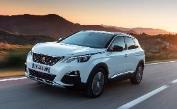 Der PEUGEOT 3008 HYBRID4Der PEUGEOT 3008 HYBRID4*: Spitzenklasse bei den CO₂-Emissionswerten für Plug-In HybrideKraftstoffverbrauch in l/100 km: 1,31; CO2-Emissionen in g/km: bis zu 31 - 291; Stromverbrauch: 15,6 - 15,2 kWh/100 km1(kombiniert)*Beliebtes SUV neu als Plug-In Hybrid mit 220 kW (300 PS)* und AllradantriebGeringer Verbrauch und niedrige AbgaswerteLeistungsstärkstes Serienfahrzeug der LöwenmarkeStand 10.08.2020. Der PEUGEOT 3008 HYBRID4 überzeugt mit einer Leistung von 220 kW (300 PS)* und gleichzeitig niedrigen CO₂-Emissionswerten von 29 bis 31 g CO₂/km1. Im reinen Elektromodus hat der PEUGEOT 3008 HYBRID4* eine Reichweite von 57 bis 59 km nach WLTP1 und 67 km nach NEFZ1. Das Modell steht exklusiv in den beiden höchsten Ausstattungsniveaus Allure inkl. GT-Line-Paket und GT zur Verfügung.Haico van der Luyt, Geschäftsführer PEUGEOT Deutschland: „Unser Anspruch bei PEUGEOT ist es, Fahrspaß und Umweltbewusstsein miteinander zu vereinen. Der SUV PEUGEOT 3008 HYBRID4* zeigt, wie das gelingt, indem er eine herausragende Leistung mit niedrigen Emissions- und Verbrauchswerten verbindet.“Leistungsstärkstes Serienfahrzeug der LöwenmarkeMit mehr als 700.000 verkauften Fahrzeugen seit seiner Einführung im Jahr 2016 setzt sich die Erfolgsgeschichte des PEUGEOT 3008 nun mit dem PEUGEOT 3008 HYBRID4* fort. Das Kompakt-SUV fährt mit Allradantrieb und erreicht bis zu 220 kW (300 PS)*,  wodurch das SUV das leistungsstärkste Serienfahrzeug der Löwenmarke ist. Von 0 auf 100 km/h startet das Modell in 5,9 Sekunden. Das maximale Drehmoment liegt bei 520 Nm.Erzielt wird diese Leistung durch die Kombination eines 147 kW (200 PS) starken 1.6 l PureTech-Benzinmotors mit zwei Elektromotoren*. Der vordere Elektromotor ist an das neue Acht-Stufen-Automatikgetriebe e-EAT8 gekoppelt und erzielt eine Leistung von 81 kW (110 PS)*. Der zweite Elektromotor ist mit dem hinteren Antriebstrang verbunden und sorgt für eine Leistung von 83 kW (112 PS)*.Die hohe Leistung verbindet der PEUGEOT 3008 HYBRID4* mit niedrigen CO2-Emissionswerten, die zu den besten auf dem Markt für Plug-In Hybride gehören: 29 bis 31 g CO2 pro Kilometer nach WLTP1.Neben dem HYBRID4-Modell ist der PEUGEOT 3008 auch als Plug-In Hybrid mit Zweiradantrieb und 165 kW (225 PS) erhältlich: dem PEUGEOT 3008 HYBRID (Kraftstoffverbrauch in l/100 km: 1,41 – 1,31; CO2-Emissionen in g/km: bis zu 321 - 301; Stromverbrauch: 15,7 - 15,3 kWh/100 km1(kombiniert)*. Dieser besitzt einen 133 kW (181 PS)* starken 1.6 l PureTech-Motor sowie einen Elektromotor mit 81 kW (110 PS)*, der an das e-EAT8 gekoppelt ist.Fahrmodi von vollelektrisch bis AllradantriebGeräuschloses Fahren in der Stadt oder per Allradantrieb durch schwieriges Gelände – dank vier verschiedener Fahrmodi lässt sich die Leistung des PEUGEOT 3008 HYBRID4* auf die jeweilige Situation anpassen.Elektro-Modus: zu 100 Prozent elektrisch bis zu einer Geschwindigkeit von 135 km/hHybrid-Modus: kombiniert die Leistungen der Elektromotoren und des VerbrennungsmotorsSport-Modus: nutzt die gesamte Kraft der Motoren für eine maximale PerformanceAllrad-Modus: verbesserte Traktion durch den Allradantrieb und die kombinierte Leistung aller Motoren
Hohe Reichweite und schnelle LadungRein elektrisch fährt der PEUGEOT 3008 HYBRID4* 55 bis 59 km1 nach WLTP dank einer Batteriekapazität von 13,2 kWh. Die Reichweite nach NEFZ beträgt 67 km1. Auf die Batterie gibt PEUGEOT eine Garantie von acht Jahren oder 160.000 km, bezogen auf 70 Prozent der Ladekapazität. Sie lässt sich auf verschiedene Weisen schnell und einfach laden: An einer 1-phasigen Wallbox mit einer Ladeleistung von 3,7 kW zum Beispiel ist das Fahrzeug in drei Stunden und 30 Minuten wieder bei voller Reichweite. Die Ladekabel können in einem speziell dafür vorgesehenen Fach unter dem Kofferraumboden verstaut werden und nehmen so keinen Platz weg.
Neue Funktionen verbessern elektrische ReichweiteMit den neuen Plug-In Hybriden von PEUGEOT erwarten den Fahrer neue Funktionen, durch die die Stärken der Hybridtechnologie besonders zur Geltung kommen:Aktiviert der Fahrer die Brake-Funktion, verlangsamt das Auto seine Fahrt, ähnlich wie durch eine Motorbremse, ohne dass dafür auf das Bremspedal getreten werden muss. Zusätzlich lädt die Funktion die Batterie wieder auf, zum Beispiel wenn das Fahrzeug bergab fährt.Der i-Booster gewinnt beim Abbremsen oder durch Anheben des Fußes vom Pedal Energie zurück. Mit ihr wird die Batterie nachgeladen und somit die elektrische Reichweite erhöht.Über die Funktion e-Save entscheidet der Fahrer, wann er rein elektrisch fahren möchte. Eine bestimmte Reichweite von zehn Kilometern, 20 Kilometern oder die vollständige Ladekapazität kann dabei für spätere Fahrten aufbewahrt werden.Die vollen Qualitäten eines SUVsDer Allradantrieb des PEUGEOT 3008 HYBRID4* sorgt sowohl auf der Straße als auch in schwierigem Gelände für mehr Traktion. Ob auf nassen, schlammigen, verschneiten oder kurvigen Straßen, die Kraft wird gleichmäßig auf alle vier Räder des Fahrzeugs verteilt.Die Kombination aus EMP2-Plattform (Efficient Modular Platform) und neuer Mehrlenker-Hinterachse bringt ein hohes Maß an Komfort bei gleichzeitig großem Fahrspaß.Trotz des zusätzlichen Elektromotors auf der Hinterachse bleibt das Kofferraumvolumen über dem Ladeboden im Vergleich zum PEUGEOT 3008 mit einem Verbrennungsmotor unverändert. So bietet der PEUGEOT 3008 HYBRID4* 395 l Stauraum gemäß VDA, der sich bei umgeklappter Rücksitzbank auf 1.357 l erhöht.Abmessungen des PEUGEOT 3008 HYBRID4* in ZentimeterHochwertige Ausstattungen im PEUGEOT 3008 HYBRID4*Der HYBRID4-Motor* ist ausschließlich in Verbindung mit den beiden höchsten Ausstattungsniveaus Allure inkl. GT-Line-Paket und GT erhältlich. Außen zeigt sich dieses unter anderem am Black-Diamond-Dach und der Full-LED-Ausstattung. Exklusiv ziert der Schriftzug „HYBRID4“ das Heck und die Kotflügel des SUVs.Im Innenraum setzt der PEUGEOT 3008 HYBRID4 GT* auf ergonomische Komfortsitze mit AGR-Gütesiegel (Aktion Gesunder Rücken e. V.) und exklusive Polster aus Alcantara®/Kunstleder „Greval“ in Grau. Hochwertige Dekoreinlagen, auf GT optional zum Beispiel aus echtem Eichenholz in „Grey Oak“, runden das elegante Interieur ab.Neueste Fahrerassistenzsysteme vom PEUGEOT 508Diverse Fahrerassistenzsysteme übernimmt der PEUGEOT 3008 HYBRID4* von der neuen sportlichen Coupé-Limousine PEUGEOT 508. So etwa den automatischen Notbremsassistenten Active Safety Brake Plus, der auch bei Nacht und Radfahrern greift. Weitere Fahrerassistenzsysteme – in der Version GT alle serienmäßig und in Allure inkl. GT-Line-Paket teils optional – sind unter anderem: Automatischen Geschwindigkeitsregler ACC mit STOP & GO-Funktion inkl. SpurpositionierungsassistentRückfahrkamera mit 180°-UmgebungsansichtAkustischer Fußgängerwarner (AVAS)Aktiver ToterwinkelassistentFernlichtassistentMüdigkeitswarnerVerkehrsschilderkennung mit Darstellung der Geschwindigkeitsempfehlung im Kombiinstrument (Erkennung von Stoppschild, Einbahnstraßenschild und Beginn und Ende Überholverbot)Außerdem ist der PEUGEOT 3008 HYBRID4* serienmäßig mit der vernetzten TomTom® 3D-Echtzeitnavigation ausgestattet. Sie reagiert jederzeit auf das aktuelle Verkehrsaufkommen und findet so die schnellste Route.* Kraftstoffverbrauch in l/100 km kombiniert für PEUGEOT 3008 HYBRID4 mit 1.6 l PureTech 200 (147 kW) und zwei Elektromotoren mit 112/110 PS (83/81 kW): bis zu 1,31
CO2-Emissionen in g/km kombiniert: bis zu 311 - 291; Energieverbrauch: bis zu 15,6 - 15,2 kWh/100 km1Kraftstoffverbrauch in l/100 km kombiniert für PEUGEOT 3008 HYBRID mit 1.6 l PureTech 180 (133 kW) und Elektromotor 110 PS (81 kW): bis zu 1,41 – 1,31
CO2-Emissionen in g/km kombiniert: bis zu 321 - 301; Energieverbrauch: bis zu 15,7 - 15,3 kWh/100 km1
1Die Kraftstoff- bzw. Energieverbrauch und CO2-Emissionswerte wurden nach der neu eingeführten „Worldwide harmonized Light vehicles Test Procedure“ (WLTP) ermittelt und werden zu Vergleichszwecken auch zurückgerechnet nach dem früheren NEFZ-Standard ausgewiesen. Aufgrund der realistischeren Prüfbedingungen fallen WLTP-Werte häufig höher aus als die nach NEFZ gemessenen Werte. Bitte beachten Sie, dass für die Bemessung von Steuern und ggf. anderen fahrzeugbezogenen Abgaben seit dem 1. September 2018 die nach WLTP ermittelten Werte als Berechnungsgrundlage herangezogen werden. Der Stromverbrauch und die Reichweite werden ausschließlich nach WLTP ausgewiesen und beziehen sich auf die ersten 100 Kilometer in Verbindung mit einer vollen Ladung der Batterie. Die angegebenen Reichweiten und Werte stellen einen Durchschnittswert der jeweiligen Modellreihe dar. Sie können unter Alltagsbedingungen abweichen und sind von verschiedenen Faktoren abhängig, z.B. Ausstattung, gewählten Optionen, Bereifung, Außentemperatur, persönliche Fahrweise oder Streckenbeschaffenheit. Weitere Informationen zum offiziellen Kraftstoff- bzw. Energieverbrauch und den offiziellen spezifischen CO2-Emissionen neuer Personenkraftwagen können dem "Leitfaden über den Kraftstoffverbrauch, die CO2-Emissionen und den Stromverbrauch neuer Personenkraftwagen" entnommen werden, der an allen Verkaufsstellen kostenlos erhältlich ist oder über www.dat.de unentgeltlich erhältlich ist. Die Angaben wurden gemäß vorgeschriebenem Messverfahren in der jeweils aktuell geltenden Fassung ermittelt. Weitere Informationen zu den CO2-Effizienzklassen einschließlich der grafischen Darstellungen finden Sie hier: https://www.peugeot.de/energieeffizienzklassen.htmlAngaben gemäß den amtlichen Messverfahren.2Nach VDE-AR-N 4100 ist die Anschlussleistung bei 1-phasigem Anschluss auf 4,6 kW in Deutschland zu begrenzen. Eine Ausnahme gilt, wenn eine Symmetrieeinrichtung dafür sorgt, dass die Unsymmetrie (der Unterschied) zu den zwei verbleibenden Phasen 4,6 kW nicht überschreitet. Ist dies gegeben, darf auch in Deutschland mit mehr als 4,6 kW 1-phasig geladen werden.Über PEUGEOTPEUGEOT liefert als High End Generalist und als ein führender Mobilitätsanbieter in allen Bereichen der Fortbewegung modernste Technologien und passende Lösungen für alle Anforderungen heutiger Lebensstile. Zu dem Vollsortiment der Löwenmarke gehören Pkw und leichte Nutzfahrzeuge, Reisemobile und Scooter sowie Dienstleistungen wie der Fahrzeugverleih PEUGEOTRENT oder die PEUGEOT Professional Center für gewerbliche Kunden. In 160 Ländern mit 10.000 Verkaufsstellen präsent, verkaufte die Marke knapp 1.5 Millionen Fahrzeuge weltweit im Jahr 2019. Mit einer markanten Designsprache und zukunftsweisenden e-Mobilität steht PEUGEOT für eine erfolgreiche Symbiose aus Emotion und Umwelteffizienz. Links
Hier können Sie die gezeigten Bilder herunterladen.Hier finden Sie weitere Informationen zu den Modellen von PEUGEOT.Hier können Sie sich für den PEUGEOT Media-Newsletter anmelden.


Social Mediainstagram.com/peugeot.deutschlandfacebook.com/peugeotdeutschlandtwitter.com/peugeotdeDer PEUGEOT 3008 HYBRID4*: Spitzenklasse bei den CO₂-Emissionswerten für Plug-In HybrideKraftstoffverbrauch in l/100 km: 1,31; CO2-Emissionen in g/km: bis zu 31 - 291; Stromverbrauch: 15,6 - 15,2 kWh/100 km1(kombiniert)*Beliebtes SUV neu als Plug-In Hybrid mit 220 kW (300 PS)* und AllradantriebGeringer Verbrauch und niedrige AbgaswerteLeistungsstärkstes Serienfahrzeug der LöwenmarkeStand 10.08.2020. Der PEUGEOT 3008 HYBRID4 überzeugt mit einer Leistung von 220 kW (300 PS)* und gleichzeitig niedrigen CO₂-Emissionswerten von 29 bis 31 g CO₂/km1. Im reinen Elektromodus hat der PEUGEOT 3008 HYBRID4* eine Reichweite von 57 bis 59 km nach WLTP1 und 67 km nach NEFZ1. Das Modell steht exklusiv in den beiden höchsten Ausstattungsniveaus Allure inkl. GT-Line-Paket und GT zur Verfügung.Haico van der Luyt, Geschäftsführer PEUGEOT Deutschland: „Unser Anspruch bei PEUGEOT ist es, Fahrspaß und Umweltbewusstsein miteinander zu vereinen. Der SUV PEUGEOT 3008 HYBRID4* zeigt, wie das gelingt, indem er eine herausragende Leistung mit niedrigen Emissions- und Verbrauchswerten verbindet.“Leistungsstärkstes Serienfahrzeug der LöwenmarkeMit mehr als 700.000 verkauften Fahrzeugen seit seiner Einführung im Jahr 2016 setzt sich die Erfolgsgeschichte des PEUGEOT 3008 nun mit dem PEUGEOT 3008 HYBRID4* fort. Das Kompakt-SUV fährt mit Allradantrieb und erreicht bis zu 220 kW (300 PS)*,  wodurch das SUV das leistungsstärkste Serienfahrzeug der Löwenmarke ist. Von 0 auf 100 km/h startet das Modell in 5,9 Sekunden. Das maximale Drehmoment liegt bei 520 Nm.Erzielt wird diese Leistung durch die Kombination eines 147 kW (200 PS) starken 1.6 l PureTech-Benzinmotors mit zwei Elektromotoren*. Der vordere Elektromotor ist an das neue Acht-Stufen-Automatikgetriebe e-EAT8 gekoppelt und erzielt eine Leistung von 81 kW (110 PS)*. Der zweite Elektromotor ist mit dem hinteren Antriebstrang verbunden und sorgt für eine Leistung von 83 kW (112 PS)*.Die hohe Leistung verbindet der PEUGEOT 3008 HYBRID4* mit niedrigen CO2-Emissionswerten, die zu den besten auf dem Markt für Plug-In Hybride gehören: 29 bis 31 g CO2 pro Kilometer nach WLTP1.Neben dem HYBRID4-Modell ist der PEUGEOT 3008 auch als Plug-In Hybrid mit Zweiradantrieb und 165 kW (225 PS) erhältlich: dem PEUGEOT 3008 HYBRID (Kraftstoffverbrauch in l/100 km: 1,41 – 1,31; CO2-Emissionen in g/km: bis zu 321 - 301; Stromverbrauch: 15,7 - 15,3 kWh/100 km1(kombiniert)*. Dieser besitzt einen 133 kW (181 PS)* starken 1.6 l PureTech-Motor sowie einen Elektromotor mit 81 kW (110 PS)*, der an das e-EAT8 gekoppelt ist.Fahrmodi von vollelektrisch bis AllradantriebGeräuschloses Fahren in der Stadt oder per Allradantrieb durch schwieriges Gelände – dank vier verschiedener Fahrmodi lässt sich die Leistung des PEUGEOT 3008 HYBRID4* auf die jeweilige Situation anpassen.Elektro-Modus: zu 100 Prozent elektrisch bis zu einer Geschwindigkeit von 135 km/hHybrid-Modus: kombiniert die Leistungen der Elektromotoren und des VerbrennungsmotorsSport-Modus: nutzt die gesamte Kraft der Motoren für eine maximale PerformanceAllrad-Modus: verbesserte Traktion durch den Allradantrieb und die kombinierte Leistung aller Motoren
Hohe Reichweite und schnelle LadungRein elektrisch fährt der PEUGEOT 3008 HYBRID4* 55 bis 59 km1 nach WLTP dank einer Batteriekapazität von 13,2 kWh. Die Reichweite nach NEFZ beträgt 67 km1. Auf die Batterie gibt PEUGEOT eine Garantie von acht Jahren oder 160.000 km, bezogen auf 70 Prozent der Ladekapazität. Sie lässt sich auf verschiedene Weisen schnell und einfach laden: An einer 1-phasigen Wallbox mit einer Ladeleistung von 3,7 kW zum Beispiel ist das Fahrzeug in drei Stunden und 30 Minuten wieder bei voller Reichweite. Die Ladekabel können in einem speziell dafür vorgesehenen Fach unter dem Kofferraumboden verstaut werden und nehmen so keinen Platz weg.
Neue Funktionen verbessern elektrische ReichweiteMit den neuen Plug-In Hybriden von PEUGEOT erwarten den Fahrer neue Funktionen, durch die die Stärken der Hybridtechnologie besonders zur Geltung kommen:Aktiviert der Fahrer die Brake-Funktion, verlangsamt das Auto seine Fahrt, ähnlich wie durch eine Motorbremse, ohne dass dafür auf das Bremspedal getreten werden muss. Zusätzlich lädt die Funktion die Batterie wieder auf, zum Beispiel wenn das Fahrzeug bergab fährt.Der i-Booster gewinnt beim Abbremsen oder durch Anheben des Fußes vom Pedal Energie zurück. Mit ihr wird die Batterie nachgeladen und somit die elektrische Reichweite erhöht.Über die Funktion e-Save entscheidet der Fahrer, wann er rein elektrisch fahren möchte. Eine bestimmte Reichweite von zehn Kilometern, 20 Kilometern oder die vollständige Ladekapazität kann dabei für spätere Fahrten aufbewahrt werden.Die vollen Qualitäten eines SUVsDer Allradantrieb des PEUGEOT 3008 HYBRID4* sorgt sowohl auf der Straße als auch in schwierigem Gelände für mehr Traktion. Ob auf nassen, schlammigen, verschneiten oder kurvigen Straßen, die Kraft wird gleichmäßig auf alle vier Räder des Fahrzeugs verteilt.Die Kombination aus EMP2-Plattform (Efficient Modular Platform) und neuer Mehrlenker-Hinterachse bringt ein hohes Maß an Komfort bei gleichzeitig großem Fahrspaß.Trotz des zusätzlichen Elektromotors auf der Hinterachse bleibt das Kofferraumvolumen über dem Ladeboden im Vergleich zum PEUGEOT 3008 mit einem Verbrennungsmotor unverändert. So bietet der PEUGEOT 3008 HYBRID4* 395 l Stauraum gemäß VDA, der sich bei umgeklappter Rücksitzbank auf 1.357 l erhöht.Abmessungen des PEUGEOT 3008 HYBRID4* in ZentimeterHochwertige Ausstattungen im PEUGEOT 3008 HYBRID4*Der HYBRID4-Motor* ist ausschließlich in Verbindung mit den beiden höchsten Ausstattungsniveaus Allure inkl. GT-Line-Paket und GT erhältlich. Außen zeigt sich dieses unter anderem am Black-Diamond-Dach und der Full-LED-Ausstattung. Exklusiv ziert der Schriftzug „HYBRID4“ das Heck und die Kotflügel des SUVs.Im Innenraum setzt der PEUGEOT 3008 HYBRID4 GT* auf ergonomische Komfortsitze mit AGR-Gütesiegel (Aktion Gesunder Rücken e. V.) und exklusive Polster aus Alcantara®/Kunstleder „Greval“ in Grau. Hochwertige Dekoreinlagen, auf GT optional zum Beispiel aus echtem Eichenholz in „Grey Oak“, runden das elegante Interieur ab.Neueste Fahrerassistenzsysteme vom PEUGEOT 508Diverse Fahrerassistenzsysteme übernimmt der PEUGEOT 3008 HYBRID4* von der neuen sportlichen Coupé-Limousine PEUGEOT 508. So etwa den automatischen Notbremsassistenten Active Safety Brake Plus, der auch bei Nacht und Radfahrern greift. Weitere Fahrerassistenzsysteme – in der Version GT alle serienmäßig und in Allure inkl. GT-Line-Paket teils optional – sind unter anderem: Automatischen Geschwindigkeitsregler ACC mit STOP & GO-Funktion inkl. SpurpositionierungsassistentRückfahrkamera mit 180°-UmgebungsansichtAkustischer Fußgängerwarner (AVAS)Aktiver ToterwinkelassistentFernlichtassistentMüdigkeitswarnerVerkehrsschilderkennung mit Darstellung der Geschwindigkeitsempfehlung im Kombiinstrument (Erkennung von Stoppschild, Einbahnstraßenschild und Beginn und Ende Überholverbot)Außerdem ist der PEUGEOT 3008 HYBRID4* serienmäßig mit der vernetzten TomTom® 3D-Echtzeitnavigation ausgestattet. Sie reagiert jederzeit auf das aktuelle Verkehrsaufkommen und findet so die schnellste Route.* Kraftstoffverbrauch in l/100 km kombiniert für PEUGEOT 3008 HYBRID4 mit 1.6 l PureTech 200 (147 kW) und zwei Elektromotoren mit 112/110 PS (83/81 kW): bis zu 1,31
CO2-Emissionen in g/km kombiniert: bis zu 311 - 291; Energieverbrauch: bis zu 15,6 - 15,2 kWh/100 km1Kraftstoffverbrauch in l/100 km kombiniert für PEUGEOT 3008 HYBRID mit 1.6 l PureTech 180 (133 kW) und Elektromotor 110 PS (81 kW): bis zu 1,41 – 1,31
CO2-Emissionen in g/km kombiniert: bis zu 321 - 301; Energieverbrauch: bis zu 15,7 - 15,3 kWh/100 km1
1Die Kraftstoff- bzw. Energieverbrauch und CO2-Emissionswerte wurden nach der neu eingeführten „Worldwide harmonized Light vehicles Test Procedure“ (WLTP) ermittelt und werden zu Vergleichszwecken auch zurückgerechnet nach dem früheren NEFZ-Standard ausgewiesen. Aufgrund der realistischeren Prüfbedingungen fallen WLTP-Werte häufig höher aus als die nach NEFZ gemessenen Werte. Bitte beachten Sie, dass für die Bemessung von Steuern und ggf. anderen fahrzeugbezogenen Abgaben seit dem 1. September 2018 die nach WLTP ermittelten Werte als Berechnungsgrundlage herangezogen werden. Der Stromverbrauch und die Reichweite werden ausschließlich nach WLTP ausgewiesen und beziehen sich auf die ersten 100 Kilometer in Verbindung mit einer vollen Ladung der Batterie. Die angegebenen Reichweiten und Werte stellen einen Durchschnittswert der jeweiligen Modellreihe dar. Sie können unter Alltagsbedingungen abweichen und sind von verschiedenen Faktoren abhängig, z.B. Ausstattung, gewählten Optionen, Bereifung, Außentemperatur, persönliche Fahrweise oder Streckenbeschaffenheit. Weitere Informationen zum offiziellen Kraftstoff- bzw. Energieverbrauch und den offiziellen spezifischen CO2-Emissionen neuer Personenkraftwagen können dem "Leitfaden über den Kraftstoffverbrauch, die CO2-Emissionen und den Stromverbrauch neuer Personenkraftwagen" entnommen werden, der an allen Verkaufsstellen kostenlos erhältlich ist oder über www.dat.de unentgeltlich erhältlich ist. Die Angaben wurden gemäß vorgeschriebenem Messverfahren in der jeweils aktuell geltenden Fassung ermittelt. Weitere Informationen zu den CO2-Effizienzklassen einschließlich der grafischen Darstellungen finden Sie hier: https://www.peugeot.de/energieeffizienzklassen.htmlAngaben gemäß den amtlichen Messverfahren.2Nach VDE-AR-N 4100 ist die Anschlussleistung bei 1-phasigem Anschluss auf 4,6 kW in Deutschland zu begrenzen. Eine Ausnahme gilt, wenn eine Symmetrieeinrichtung dafür sorgt, dass die Unsymmetrie (der Unterschied) zu den zwei verbleibenden Phasen 4,6 kW nicht überschreitet. Ist dies gegeben, darf auch in Deutschland mit mehr als 4,6 kW 1-phasig geladen werden.Über PEUGEOTPEUGEOT liefert als High End Generalist und als ein führender Mobilitätsanbieter in allen Bereichen der Fortbewegung modernste Technologien und passende Lösungen für alle Anforderungen heutiger Lebensstile. Zu dem Vollsortiment der Löwenmarke gehören Pkw und leichte Nutzfahrzeuge, Reisemobile und Scooter sowie Dienstleistungen wie der Fahrzeugverleih PEUGEOTRENT oder die PEUGEOT Professional Center für gewerbliche Kunden. In 160 Ländern mit 10.000 Verkaufsstellen präsent, verkaufte die Marke knapp 1.5 Millionen Fahrzeuge weltweit im Jahr 2019. Mit einer markanten Designsprache und zukunftsweisenden e-Mobilität steht PEUGEOT für eine erfolgreiche Symbiose aus Emotion und Umwelteffizienz. 